Проект закона Камчатского края внесен  Губернатором Камчатского края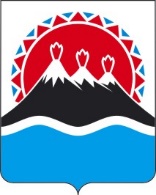 Закон Камчатского краяО предоставлении земельных участков в собственность гражданам Российской Федерации, имеющим трех и более детей, в Камчатском краеПринят Законодательным Собранием Камчатского края "____"__________ 2021 годаСтатья 1. Общие положенияНастоящий Закон регулирует вопросы предоставления земельных участков, находящихся в государственной собственности Камчатского края или муниципальной собственности, и земельных участков, государственная собственность на которые не разграничена (далее – земельные участки), бесплатно в собственность гражданам Российской Федерации, имеющим трех и более детей, в Камчатском крае.Статья 2. Правовая основа настоящего ЗаконаПравовой основой настоящего Закона являются Конституция Российской Федерации, Земельный кодекс Российской Федерации, федеральные законы и иные нормативные правовые акты Российской Федерации, Устав Камчатского края и законы Камчатского края.Статья 3. Граждане Российской Федерации, имеющие право на получение земельных участков1. Земельные участки предоставляются бесплатно в собственность гражданам Российской Федерации, постоянно проживающим в Камчатском крае не менее 5 лет на дату подачи заявления о постановке на учет в качестве имеющих право на получение земельных участков, имеющим трех и более детей в возрасте до 18 лет (в том числе находящихся под опекой или попечительством), совместно проживающих с родителями (иными законными представителями) или одним из них, (далее – семья). 2. При определении права семьи на бесплатное предоставление земельного участка в собственность не учитываются дети:1) в отношении которых родители лишены родительских прав или ограничены в родительских правах;2) в отношении которых отменено усыновление (удочерение);3) вступившие в брак до достижения возраста 18 лет;4) проживающие менее 3-х лет совместно с законными представителями или одним из них (в случае, если дети находятся под опекой или попечительством).3. Граждане Российской Федерации, указанные в части 1 настоящей статьи, состоящие на учете в качестве имеющих право на получение земельных участков, которым до достижения ребенком (детьми) возраста 18 лет не был предоставлен земельный участок в соответствии с настоящим Законом, сохраняют право на получение земельного участка в течение трех лет со дня достижения ребенком (детьми) возраста 18 лет, за исключением следующих случаев:1) семьей не представлено заявление о предоставлении земельного участка в соответствии с частью 4 статьи 7 настоящего Закона;2) семьей не реализовано право на отзыв заявления о предоставлении земельного участка в соответствии с абзацем пятым части 7 статьи 7 настоящего Закона.Статья 4. Цели и условия предоставления земельных участков1. Земельные участки предоставляются семьям для осуществления индивидуального жилищного строительства.2. Земельные участки предоставляются семьям, состоящим на учете в качестве имеющих право на получение земельных участков в соответствии с настоящим Законом.3. Земельные участки предоставляются семьям при условии, что ни один из членов семьи не имеет на праве собственности земельного участка, предоставленного ему бесплатно в соответствии с земельным законодательством Российской Федерации для осуществления индивидуального жилищного строительства из земель, находящихся в государственной или муниципальной собственности, или государственная собственность на которые не разграничена, расположенного на территории Камчатского края (за исключением земельного участка, предоставленного в соответствии с Федеральным законом от 01.05.2016 № 119-ФЗ "Об особенностях предоставления гражданам земельных участков, находящихся в государственной или муниципальной собственности и расположенных на территориях субъектов Российской Федерации, входящих в состав Дальневосточного федерального округа, и о внесении изменений в отдельные законодательные акты Российской Федерации").4. Земельный участок предоставляется бесплатно в собственность семье однократно.5. Земельный участок, предоставленный в соответствии с настоящим Законом, находится в общей долевой собственности членов семьи в равных долях.Статья 5. Образование земельных участков, предоставляемых семьям1. Образование земельных участков осуществляется:1) исполнительным органом государственной власти Камчатского края, осуществляющим функции по выработке и реализации региональной политики в сфере имущественных и земельных отношений (далее – уполномоченный исполнительный орган государственной власти Камчатского края), – из земель, находящихся в государственной собственности Камчатского края;2) органами местного самоуправления муниципальных районов в Камчатском крае:а) из земель, находящихся в муниципальной собственности муниципального района в Камчатском крае;б) из земель, государственная собственность на которые не разграничена, расположенных на территориях сельских поселений, входящих в состав муниципального района в Камчатском крае;в) из земель, государственная собственность на которые не разграничена, расположенных на межселенных территориях муниципального района в Камчатском крае; 3) органами местного самоуправления муниципальных, городских округов в Камчатском крае:а) из земель, находящихся в муниципальной собственности муниципального, городского округа в Камчатском крае;б) из земель, государственная собственность на которые не разграничена, расположенных на территории муниципального, городского округа в Камчатском крае;4) органами местного самоуправления городских поселений в Камчатском крае:а) из земель, находящихся в муниципальной собственности городского поселения в Камчатском крае;б) из земель, государственная собственность на которые не разграничена, расположенных на территории городского поселения в Камчатском крае;5)	органами местного самоуправления сельских поселений в Камчатском крае – из земель, находящихся в муниципальной собственности сельского поселения в Камчатском крае.2. Земельные участки, образованные в соответствии с пунктом 1 части 1 настоящей статьи, передаются безвозмездно в муниципальную собственность в целях их предоставления семьям в соответствии с настоящим Законом.3. Органы местного самоуправления муниципальных образований в Камчатском крае формируют и ведут перечни земельных участков, предоставляемых бесплатно в собственность семьям (далее – перечни земельных участков), в которые включаются следующие сведения о земельных участках:1) кадастровый номер земельного участка;2) площадь земельного участка;3) разрешенное использование земельного участка.4. Сведения об образованных земельных участках включаются в перечни земельных участков ежеквартально в период с 1 по 5 число последнего месяца квартала.5. Органы местного самоуправления муниципальных образований в Камчатском крае, ежегодно, не позднее 31 декабря текущего года представляют в уполномоченный исполнительный орган государственной власти Камчатского края планы-графики образования земельных участков, подлежащих предоставлению в собственность семьям на очередной год.Статья 6. Порядок постановки на учет семей в качестве имеющих право на получение земельных участков и снятия их с учета 1. Учет семей в качестве имеющих право на получение земельных участков (далее также – учет) осуществляется уполномоченными органами местного самоуправления муниципальных образований в Камчатском крае, указанными в пунктах 2 – 5 части 1 статьи 5 настоящего Закона (далее – Уполномоченные органы). 2. Постановка на учет семьи осуществляется на основании представленного семьей в Уполномоченный орган или через многофункциональный центр предоставления государственных и муниципальных услуг (далее – многофункциональный центр) в соответствии с заключенным в установленном Правительством Российской Федерации порядке соглашением о взаимодействии между указанными органами и многофункциональным центром заявления о постановке на учет семьи в качестве имеющей право на получение земельного участка (далее – заявление о постановке на учет) по форме согласно приложению 1 к настоящему Закону, подписанного всеми членами семьи, за исключением не достигших возраста 14 лет, или их представителями, и следующих документов:1) документов, представляемых заявителями:а) копий документов, удостоверяющих личности всех членов семьи;б) копий документов, подтверждающих родственные отношения членов семьи (свидетельства о рождении ребенка, свидетельства об усыновлении (удочерении) ребенка, свидетельства об установлении отцовства, свидетельства о заключении брака) и (или) установление опеки или попечительства;в) копий документов, удостоверяющих личности представителей семьи, а также подтверждающих их полномочия на подписание заявления о постановке на учет  - в случае, если заявление о постановке на учет подписывается представителями семьи;2) документов (их копий или содержащихся в них сведений), запрашиваемых Уполномоченным органом в порядке межведомственного информационного взаимодействия в органах и подведомственных государственным органам или органам местного самоуправления организациях, в распоряжении которых находятся данные документы (содержащиеся в них сведения):а) справки органа опеки и попечительства о наличии (отсутствии) обстоятельств, предусмотренных частью 2 статьи 3 настоящего Закона;б) сведений органа, осуществляющего государственную регистрацию прав на недвижимое имущество, о наличии (отсутствии) в собственности членов семьи земельных участков, предоставленных им бесплатно в соответствии с земельным законодательством Российской Федерации для осуществления индивидуального жилищного строительства из земель, находящихся в государственной или муниципальной собственности, или государственная собственность на которые не разграничена;в) сведений органа регистрационного учета граждан Российской Федерации по месту пребывания и по месту жительства в пределах Российской Федерации о регистрации детей по месту жительства в жилом помещении совместно с родителями (иными законными представителями) или одним из них. В случае, если факт проживания детей совместно с родителями (иными законными представителями) или одним из них установлен решением суда, вместо сведений органа регистрационного учета граждан Российской Федерации по месту пребывания и по месту жительства в пределах Российской Федерации представляется соответствующее решение суда;г) сведений, подтверждающих, что семья не состоит на учете в другом Уполномоченном органе;д) сведений из федерального реестра инвалидов об инвалидности заявителя - в случае, если заявление подано семьей: состоящей на учете в качестве нуждающейся в жилом помещении, имеющей в своем составе инвалида;имеющей в своем составе инвалида, состоящего на учете в качестве нуждающегося в жилом помещении; е) сведений органа местного самоуправления муниципального образования в Камчатском крае, уполномоченного вести учет граждан в качестве нуждающихся в жилых помещениях, о постановке семьи либо инвалида на учет в качестве нуждающихся в жилом помещении - в случае, если заявление подано семьей: состоящей на учете в качестве нуждающейся в жилом помещении, имеющей в своем составе инвалида;имеющей в своем составе инвалида, состоящего на учете в качестве нуждающегося в жилом помещении;  ж) копий ранее поданного заявления о предоставлении земельного участка и прилагаемых к нему документов, а также решения, принятого по данному заявлению и документов, являющихся основанием для принятия указанного решения - в случае, если заявление подано заявителями, указанными в части 3 статьи 10 настоящего Закона.3. Заявители вправе представить документы, предусмотренные пунктом 2 части 2 настоящей статьи, по собственной инициативе, а также иные документы, подтверждающие право семьи на получение земельного участка.4. При личном обращении заявителей  в Уполномоченный орган либо многофункциональный центр с заявлением о постановке на учет документы, указанные в пункте 1 части 2 настоящей статьи, представляются с предъявлением оригинала. При этом заявление подписывается всеми членами семьи или их представителями в присутствии лица, принимающего заявление о постановке на учет, либо подлинность подписей членов семьи или их представителей, не присутствующих лично при представлении заявления о постановке на учет, должна быть засвидетельствована нотариально.В случае, если заявление о постановке на учет и документы, предусмотренные пунктом 1 части 2 настоящей статьи, направляются в Уполномоченный орган посредством почтового отправления, подлинность подписей членов семьи на заявлении о постановке на учет или их представителей и копии документов должны быть засвидетельствованы нотариально.5. Постановка семей на учет осуществляется исходя из очередности поступления заявлений о постановке на учет в Уполномоченный орган. 6. Решение о постановке (об отказе в постановке) семьи на учет принимается Уполномоченным органом в течение 30 дней со дня регистрации заявления о постановке на учет. В случае представления заявления о постановке на учет и документов, предусмотренных пунктом 1 части 2 настоящей статьи, через многофункциональный центр срок принятия решения о постановке (об отказе в постановке) семьи на учет исчисляется со дня передачи многофункциональным центром такого заявления о постановке на учет и документов в Уполномоченный орган.7. Основаниями для принятия решения об отказе в постановке на учет семьи являются:1) несоответствие представленных заявителями документов требованиям, установленным настоящей статьей, или непредставление (предоставление не в полном объеме) документов, предусмотренных пунктом 1 части 2 настоящей статьи;2) представление заявителями недостоверной информации о праве семьи на получение земельного участка;3) отсутствие у семьи права на получение земельного участка; 4) семья состоит на учете в другом Уполномоченном органе.8. Уполномоченный орган письменно уведомляет семью о принятии решения о постановке (об отказе в постановке) на учет в течение 5 рабочих дней со дня его принятия. В случае представления заявления о постановке на учет и документов, предусмотренных пунктом 1 части 2 настоящей статьи, через многофункциональный центр письменное уведомление направляется в многофункциональный центр, если иной способ его получения не указан заявителями.9. Информация об очередности постановки на учет семей подлежит размещению на официальном сайте Уполномоченного органа в информационно-телекоммуникационной сети "Интернет".10.	Семья, поставленная на учет, в течение 7 дней со дня наступления обстоятельств, влекущих утрату семьей, права на получение земельного участка, обязана письменно сообщить в Уполномоченный орган об этих обстоятельствах с предоставлением подтверждающих документов (за исключением документов, получаемых Уполномоченным органом посредством межведомственного информационного взаимодействия). 11.	Решение о снятии с учета семьи принимается Уполномоченным органом по следующим основаниям:1) представление семьей в Уполномоченный орган заявления о снятии с учета;2) утрата семьей права на получение земельного участка;3) выявление в документах (сведениях), представленных в соответствии с частью 2 настоящей статьи, недостоверной информации, послужившей основанием постановки семьи на учет;4) смена семьей места жительства в связи с переездом за пределы Камчатского края.12.	Уполномоченный орган принимает решение о снятии с учета семьи в течение 15 дней со дня поступления в Уполномоченный орган сведений о наличии оснований, предусмотренных частью 11 настоящей статьи, и письменно уведомляет семью о данном решении в течение 5 рабочих дней со дня его принятия.Статья 7. Порядок предоставления земельных участков семьям 1. Предоставление семьям земельных участков, включенных в перечень земельных участков, осуществляется Уполномоченными органами.2. При наличии земельных участков в перечне земельных участков Уполномоченный орган ежеквартально в период с 6 по 15 число последнего месяца квартала опубликовывает в порядке, установленном для официального опубликования (обнародования) муниципальных правовых актов уставом муниципального образования, и одновременно размещает на своем официальном сайте в информационно-телекоммуникационной сети "Интернет" перечень земельных участков и извещение о приеме заявлений семей о предоставлении земельного участка (далее – извещение). Опубликованный перечень земельных участков изменению не подлежит.  3. Извещение должно содержать следующие сведения:1) наименьшие порядковые номера очереди и фамилии семей для представления заявления о предоставлении земельного участка, с учетом соблюдения требований, предусмотренных частью 6 настоящей статьи.  Количество семей, фамилии которых содержатся в извещении, должно быть равно количеству земельных участков, включенных в перечень земельных участков;2) даты начала и окончания срока представления заявлений о предоставлении земельных участков;3) наименование Уполномоченного органа, информацию о месте его нахождения и графике работы, контактные телефоны.4. Семья, порядковый номер очереди и фамилия(и) которой содержатся в извещении, вправе до даты окончания срока представления заявлений о предоставлении земельных участков, указанной в извещении, представить в Уполномоченный орган или многофункциональный центр заявление о предоставлении земельного участка по форме согласно приложению 2 к настоящему Закону, подписанного всеми членами семьи, за исключением не достигших возраста 14 лет, или их представителями. Если заявление о предоставлении земельного участка подписывается представителями семьи, к заявлению прилагаются копии документов, удостоверяющих личности представителей членов семьи, а также подтверждающих их полномочия на подписание заявления. В заявлении указывается один земельный участок, включенный в перечень земельных участков.Уполномоченный орган обеспечивает размещение на официальном сайте Уполномоченного органа в информационно-телекоммуникационной сети "Интернет" информации о наличии поданных заявлений в отношении каждого земельного участка, указанного в извещении.5. При личном обращении семьи или ее представителей в Уполномоченный орган либо многофункциональный центр, заявление о предоставлении земельного участка подписывается всеми членами семьи или их представителями в присутствии лица, принимающего заявление о предоставлении земельного участка, либо подлинность подписей членов семьи или их представителей, не присутствующих лично при представлении заявления о предоставлении земельного участка, должна быть засвидетельствована нотариально.В случае, если заявление о предоставлении земельного участка направляется в Уполномоченный орган посредством почтового отправления, подлинность подписей членов семьи на заявлении или их представителей и копии документов, удостоверяющих личности представителей членов семьи, а также подтверждающих их полномочия на подписание заявления (при необходимости), должны быть засвидетельствованы нотариально.6. Предоставление земельных участков осуществляется в следующем порядке: 1) в первую очередь семьям:состоящим на учете в качестве нуждающихся в жилых помещениях, имеющим в своем составе инвалида;имеющим в своем составе инвалида, состоящего на учете в качестве нуждающегося в жилом помещении;  2) во вторую очередь семьям, указанным в части 3 статьи 10 настоящего Закона;  3) в третью очередь иным семьям.7. В случае, если на получение одного и того же земельного участка претендуют несколько семей, порядковые номера очереди которых содержатся в извещении, такой земельный участок предоставляется семье, которая ранее других поставлена на учет. При этом Уполномоченный орган в течение 3 рабочих дней со дня поступления заявления о предоставлении земельного участка семьи, имеющей больший порядковый номер очереди, уведомляет такую семью о наличии заявления о предоставлении этого земельного участка семьи, имеющей наименьший порядковый номер очереди. Уведомление должно содержать информацию, предусмотренную абзацем пятым настоящей статьи.В случае направления уведомления заявителям, указанным в абзаце первом части 3 статьи 3 настоящего Закона, такое уведомление также должно содержать информацию об утрате их права на получение земельного участка в случаях, предусмотренных в пунктах 1, 2 части 3 статьи 3 настоящего Закона.  Семья, получившая уведомление, имеет право отозвать заявление о предоставлении этого земельного участка, а также представить заявление о предоставлении иного земельного участка. Указанные заявления направляются:1) в течение срока, предусмотренного пунктом 2 части 3 настоящей статьи; 2) по окончании срока, предусмотренного пунктом 2 части 3 настоящей статьи, однократно, в течение 10 дней со дня получения уведомления Уполномоченного органа. 8. Решение о предоставлении (об отказе в предоставлении) земельного участка семье принимается Уполномоченным органом после проведения проверки права семьи на получение земельного участка в соответствии с настоящим Законом, без участия семьи.Решение о предоставлении (об отказе в предоставлении) земельного участка семье принимается Уполномоченным органом в течение 30 дней с даты окончания срока представления заявлений о предоставлении земельных участков, указанной в извещении.9. Основаниями для принятия решения об отказе в предоставлении земельного участка семье являются:1) семья не поставлена на учет либо снята с учета по основаниям, предусмотренным частью 11 статьи 6 настоящего Закона;2) заявление о предоставлении земельного участка представлено семьей, фамилия (порядковый номер очереди) которой не содержится в извещении либо представлено после окончания срока представления заявлений о предоставлении земельных участков, указанного в извещении, за исключением случая, предусмотренного абзацем пятым части 7 настоящей статьи; 3) принятие Уполномоченным органом в отношении земельного участка, указанного в заявлении семьи о предоставлении земельного участка, решения о предоставлении этого земельного участка другой семье в соответствии с абзацем первым части 7 настоящей статьи.10. Уполномоченный орган письменно уведомляет семью о принятии решения о предоставлении (об отказе в предоставлении) земельного участка семье в течение 5 рабочих дней со дня его принятия.В случае представления заявления о предоставлении земельного участка через многофункциональный центр, решение о предоставлении (об отказе в предоставлении) земельного участка направляется в многофункциональный центр, если иной способ получения не указан заявителем.11. Семья, не представившая либо не отозвавшая заявление о предоставлении земельного участка в соответствии с частью 4 настоящей статьи и абзацем пятым части 7 настоящей статьи, сохраняет право на получение земельного участка. При этом порядковый номер очереди семьи не изменяется.12. Земельные участки, включенные в перечень земельных участков в соответствующем квартале, и не предоставленные семьям, из перечня земельных участков не исключаются.Статья 8. Предельные (максимальные и минимальные) размеры 
земельных участков1. Предельные максимальные размеры земельных участков составляют:1) в городских округах, городских поселениях в Камчатском крае – 0,15 гектара;2) в муниципальных округах, в сельских поселениях в Камчатском крае, на межселенных территориях муниципальных районов в Камчатском крае, – 0,25 гектара.2. 	Предельные минимальные размеры земельных участков составляют:1) в городских округах, городских поселениях в Камчатском крае – 0,08 гектара;2) в муниципальных округах, в сельских поселениях в Камчатском крае, на межселенных территориях муниципальных районов в Камчатском крае, – 0,08 гектара.Статья 9. Финансовое обеспечение реализации настоящего ЗаконаФинансовое обеспечение реализации настоящего Закона в части формирования и предоставления земельных участков семьям с учетом полномочий органов государственной власти Камчатского края и органов местного самоуправления, установленных Земельным кодексом Российской Федерации и настоящим Законом, соответственно является расходным обязательством Камчатского края, муниципального образования в Камчатском крае и осуществляется за счет средств краевого бюджета, местного бюджета.Статья 10. Заключительные положения1. Настоящий Закон вступает в силу с 1 июня 2021 года, но не ранее чем через 10 дней после дня его официального опубликования.2. Со дня вступления в силу настоящего Закона признать утратившими силу:1) Закон Камчатского края от 02.11.2011 № 671 "О предоставлении земельных участков в собственность гражданам Российской Федерации, имеющим трех и более детей, в Камчатском крае";2) Закон Камчатского края от 31.07.2012 № 102 "О внесении изменений в статьи 3 и 7 Закона Камчатского края "О предоставлении земельных участков в собственность гражданам Российской Федерации, имеющим трех и более детей, в Камчатском крае";3) Закон Камчатского края от 06.03.2013 № 215 "О внесении изменения в статью 3 Закона Камчатского края "О предоставлении земельных участков в собственность гражданам Российской Федерации, имеющим трех и более детей, в Камчатском крае";4) Закон Камчатского края от 20.11.2013 № 350 "О внесении изменений в статьи 6 и 7 Закона Камчатского края "О предоставлении земельных участков в собственность гражданам Российской Федерации, имеющим трех и более детей, в Камчатском крае";5) Закон Камчатского края от 10.03.2015 № 582 "О внесении изменений в статьи 6 и 7 Закона Камчатского края "О предоставлении земельных участков в собственность гражданам Российской Федерации, имеющим трех и более детей, в Камчатском крае".3. Граждане Российской Федерации, имеющие трех и более детей в возрасте от 18 лет до 21 года (в том числе находящихся под опекой или попечительством), совместно проживающих с родителями (иными законными представителями не менее трех лет) или одним из них, в Камчатском крае, имевшие право на получение бесплатно в собственность земельного участка и подавшие до 25.02.2021 года заявление о предоставлении земельного участка в соответствии с Законом Камчатского края от 02.11.2011 № 671 "О предоставлении земельных участков в собственность гражданам Российской Федерации, имеющим трех и более детей, в Камчатском крае", а также нормативными правовыми актами, принятыми во исполнение указанного закона, земельный участок которым не был предоставлен, имеют право на получение земельного участка в общую долевую собственность всех членов семьи в соответствии с настоящим Законом вне зависимости от продолжительности постоянного проживания на территории Камчатского края. Губернатор Камчатского края                                                                            Приложение 1к Закону Камчатского края "О предоставлении земельных участков в собственность гражданам Российской Федерации, имеющим трех и более детей, в Камчатском крае"                                                     В_________________________________________________________________________________(наименование органа, осуществляющего учет семей в качестве имеющих право на получение земельных участков)от всех членов семьи Фамилия, имя, отчество (последнее – при наличии), документ, удостоверяющий личность (№, сведения о дате выдачи документа и выдавшем его органе):1._________________________________________2._________________________________________3._________________________________________4._________________________________________Контактный тел: _____________________________________________________________________Адрес проживания: ___________________________________________________________________Заявлениео постановке на учет В соответствии с Законом Камчатского края "О предоставлении земельных участков гражданам Российской Федерации, имеющим трех и более детей, в Камчатском крае" (далее – Закон) прошу принять на учет в качестве имеющих право на получение земельных участков в соответствии с Законом.Я уведомлен(а) о том, что перечень земельных участков и извещение о приеме заявлений о предоставлении земельного участка опубликовываются, а также размещаются на официальном сайте в информационно-телекоммуникационной сети "Интернет" ежеквартально в период с 6 по 15 число последнего месяца квартала.Сообщаем, что не имеем на праве собственности земельных участков, предоставленных бесплатно в соответствии с земельным законодательством Российской Федерации для индивидуального жилищного строительства из земель, находящихся в государственной или муниципальной собственности, или государственная собственность на которые не разграничена, расположенных на территории Камчатского края  (за исключением земельных участков, предоставленных в соответствии с Федеральным законом от 01.05.2016 № 119-ФЗ "Об особенностях предоставления гражданам земельных участков, находящихся в государственной или муниципальной собственности и расположенных на территориях субъектов Российской Федерации, входящих в состав Дальневосточного федерального округа, и о внесении изменений в отдельные законодательные акты Российской Федерации").Обязуемся в течение 7 дней со дня наступления обстоятельств, влекущих утрату права семьи на получение земельного участка в соответствии с Законом, письменно сообщать в орган, осуществляющий учет семей в качестве имеющих право на получение земельных участков в соответствии с Законом, об этих обстоятельствах с предоставлением подтверждающих документов (за исключением документов, получаемых органами, осуществляющими данный учет, посредством межведомственного информационного взаимодействия). □ Семья имеет в своем составе инвалида и состоит на учете в качестве нуждающейся в жилом помещении или в состав семьи входит инвалид, состоящий на учете в качестве нуждающегося в жилом помещении.□Ранее обращались с заявлением о предоставлении земельного участка в соответствии с Законом Камчатского края от 02.11.2011 
№ 671 "О предоставлении земельных участков гражданам Российской Федерации, имеющим трех и более детей, в Камчатском крае"___________________________________________________________                                              (уполномоченный орган, в который было подано заявление)_________________________, год подачи заявления __________________.                                                                                             (заполняется по желанию)В соответствии со статьей 9 Федерального закона от 27.07.2006 N 152-ФЗ "О персональных данных" в целях постановки на учет в качестве имеющего(ей) право на получение земельного участка/предоставления земельного участка в соответствии с Законом Камчатского края "О предоставлении земельных участков гражданам Российской Федерации, имеющим трех и более детей, в Камчатском крае" (далее – Закон) даю согласие на обработку моих персональных данных, содержащихся в заявлении о постановке на учет/предоставлении земельного участка, иных заявлениях/документах, представленных в целях постановки на учет в качестве имеющего(ей) право на получение земельного участка/предоставления земельного участка в соответствии с Законом, документах и материалах, прилагаемых к заявлению, а также полученных в ходе проведения в отношении меня проверочных мероприятий.    Согласие дается на обработку персональных данных с использованием средств автоматизации или без использования таких средств, включая сбор, запись, систематизацию, накопление, хранение, уточнение (обновление, изменение), извлечение, использование, передачу (распространение, предоставление, доступ), обезличивание, блокирование, удаление, уничтожение персональных данных.    Настоящее согласие действует со дня его подписания до дня завершения действий по обработке персональных данных, предусмотренных Законом.    Согласие может быть отозвано путем подачи письменного заявления.   К заявлению прилагаются:___________________________________________________________________________(копии документов, удостоверяющих личности всех членов семьи)___________________________________________________________________________(копии документов, подтверждающих родственные отношения членов___________________________________________________________________________семьи)___________________________________________________________________________(иные документы)___________/________________________/___________/________________________/___________/________________________/___________/________________________/___________/________________________/(подписи заявителей, за исключением детей,              не достигших возраста 14 лет)"_____" ____________________ 20____ г.                (дата подачи заявления)Подлинность подписей свидетельствую___________/__________________________________________________ ______________________________________________________________________________________________________________________________________________________(заполняется нотариусом в случае подачи заявления, подписанного членом(ми) семьи, за исключением не достигших возраста 14 лет, не присутствующим (ими) лично, при представлении заявления либо в случае подачи заявления посредством почтового отправления)"_____" ____________________ 20____ г.                (дата подачи заявления)"_____" часов "_______" минут       (время подачи заявления)"Приложение 2к Закону Камчатского края "О предоставлении земельных участков в собственность гражданам Российской Федерации, имеющим трех и более детей, в Камчатском крае"                                              В_________________________________________________________________________________(наименование органа, осуществляющего предоставление земельного участка)от всех членов семьи Фамилия, имя, отчество (последнее – при наличии):1._________________________________________2._________________________________________3._________________________________________4._________________________________________Контактный тел: _____________________________________________________________________Адрес проживания: ___________________________________________________________________Заявлениео предоставлении земельного участкаВ соответствии с Законом Камчатского края "О предоставлении земельных участков гражданам Российской Федерации, имеющим трех и более детей, в Камчатском крае" (далее – Закон) прошу предоставить моей семье в собственность земельный участок с кадастровым номером ______________ для осуществления индивидуального жилищного строительства.Подтверждаю, что обстоятельства, влекущие утрату права моей семьи на получение земельного участка в соответствии с Законом, не наступали.___________/________________________/___________/________________________/___________/________________________/(подписи заявителей, за исключением детей,              не достигших возраста 14 лет)"_____" ____________________ 20____ г.                (дата подачи заявления)Подлинность подписей свидетельствую___________/__________________________________________________ ______________________________________________________________________________________________________________________________________________________(заполняется нотариусом в случае подачи заявления, подписанного членом(ми) семьи, за исключением не достигших возраста 14 лет, не присутствующим (ими) лично, при представлении заявления либо в случае подачи заявления посредством почтового отправления)"_____" ____________________ 20____ г.                (дата подачи заявления)"_____" часов "_______" минут       (время подачи заявления)"Пояснительная запискак проекту закона Камчатского края "О предоставлении земельных участков в собственность гражданам Российской Федерации, имеющим трех и более детей, в Камчатском крае"Настоящий законопроект подготовлен в целях приведения Порядка предоставления земельных участков в собственность гражданам Российской Федерации, имеющим трех и более детей, в Камчатском крае в соответствие с нормами Земельного кодекса Российской Федерации, Федерального закона от 25.10.2001 № 137-ФЗ "О введении в действие Земельного кодекса Российской Федерации", а также в целях уточнения его отдельных положений.В соответствии с частью 2 статьи 3919 Земельного кодекса Российской Федерации законами субъектов Российской Федерации устанавливается порядок постановки граждан на учет в качестве лиц, имеющих право на предоставление земельных участков в собственность бесплатно по основаниям, указанным в подпунктах 6 и 7 статьи 395 Земельного кодекса Российской Федерации, порядок снятия граждан с данного учета, порядок предоставления гражданам земельных участков в собственность бесплатно, основания для отказа в данном предоставлении, предельные размеры земельных участков, предоставляемых этим гражданам.Во исполнение положений части 2 данной статьи законопроект предусматривает нормы, регламентирующие порядок постановки семей на учет в качестве имеющих право на получение земельных участков, и снятия с такого учета.Во взаимосвязи с введением учета семей в качестве имеющих право на получение земельных участков законопроект предусматривает изменение порядка предоставления земельных участков.Федеральным законом от 03.07.2016 № 334-ФЗ "О внесении изменений в Земельный кодекс Российской Федерации и отдельные законодательные акты Российской Федерации" внесены изменения в Федеральный закон от 25.10.2001 № 137-ФЗ "О введении в действие Земельного кодекса Российской Федерации" в части определения полномочий органов государственной власти и органов местного самоуправления по предоставлению земельных участков, государственная собственность на которые не разграничена.В связи с этим, законопроектом определены полномочия органов местного самоуправления в соответствии с действующим федеральным законодательством. Финансово-экономическое обоснованиек проекту закона Камчатского края "О предоставлении земельных участков в собственность гражданам Российской Федерации, имеющим трех и более детей, в Камчатском крае"      Принятие закона Камчатского "О предоставлении земельных участков в собственность гражданам Российской Федерации, имеющим трех и более детей, в Камчатском крае" не потребует дополнительного финансирования из краевого бюджета. Переченьзаконов и иных нормативных правовых актов Камчатского края, подлежащих разработке и принятию в целях реализации закона Камчатского края "О предоставлении земельных участков в собственность гражданам Российской Федерации, имеющим трех и более детей, в Камчатском крае", признанию утратившими силу, приостановлению, изменению 	Принятие закона Камчатского края "О предоставлении земельных участков в собственность гражданам Российской Федерации, имеющим трех и более детей, в Камчатском крае" потребует признания утратившим силу Закона Камчатского края от 02.11.2011 № 671 «О предоставлении земельных участков в собственность гражданам Российской Федерации, имеющим трех и более детей, в Камчатском крае». 